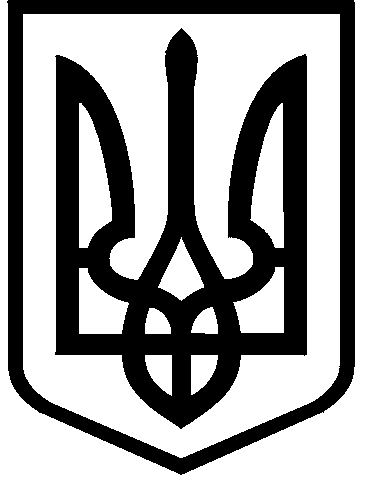 КИЇВСЬКА МІСЬКА РАДАсесія скликанняРІШЕННЯ____________№_______________Відповідно до статей 140, 144 Конституції України, керуючись Законом України «Про місцеве самоврядування в Україні», Законом України «Про адміністративну процедуру», Законом України «Про столицю України – місто-герой Київ», рішеннями Конституційного Суду України від 26 березня 2002 року № 6-рп/2002 та від 16 квітня 2009 року № 7-рп/2009, Київська міська рада ВИРІШИЛА:Визнати  такими, що втратили чинність рішення Київської міської ради від 20 квітня 2017 року № 241/2463 «Про затвердження Порядку набуття прав на землю із земель комунальної власності у місті Києві», рішення Київської міської ради від 22 вересня 2011 року № 39/6255 «Про затвердження Методики розрахунку розмірів плати за договорами особистого земельного сервітуту при встановленні (розміщенні) тимчасових споруд на території міста Києва». Це рішення набирає чинності з дня його офіційного оприлюднення.Контроль за виконанням цього рішення покласти на постійну комісію Київської міської ради з питань архітектури, містопланування та земельних відносин.ПОДАННЯ:ПОГОДЖЕНО:Про визнання такими, що втратили чинність рішень Київської міської радиКиївський міський головаВіталій КЛИЧКОЗаступник голови Київської міськоїдержавної адміністрації з питань здійснення самоврядних повноважень 			                           Петро ОЛЕНИЧДиректор Департаменту земельних ресурсів виконавчого органу Київської міської ради (Київської міської державної адміністрації)                          Валентина ПЕЛИХНачальник юридичного управління Департаменту земельних ресурсів виконавчого органу Київської міської ради (Київської міської державної адміністрації)                         Дмитро РАДЗІЄВСЬКИЙГолова постійної комісії Київської міської ради з питань архітектури, містопланування та земельних відносин                    Михайло ТЕРЕНТЬЄВСекретар постійної комісії Київської міської ради з питань архітектури, містопланування та земельних відносин                        Юрій ФЕДОРЕНКОНачальник управління правового забезпечення діяльності Київської міської ради          Валентина ПОЛОЖИШНИК